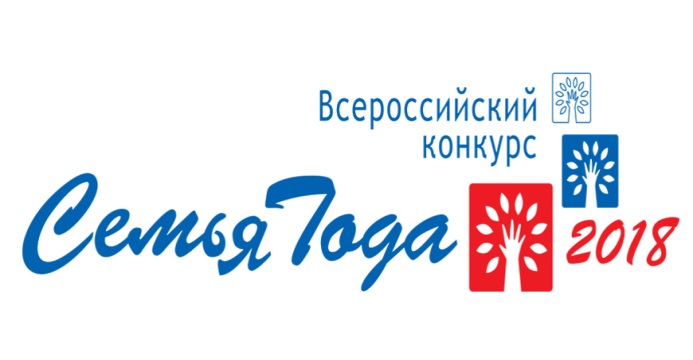 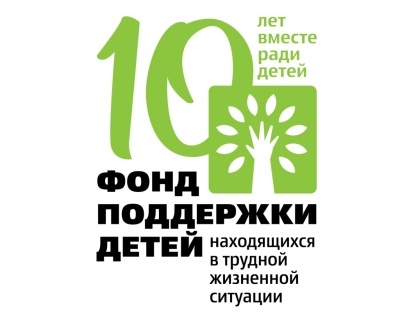 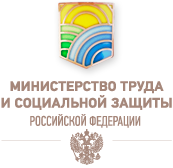 ПЕРЕЧЕНЬ СЕМЕЙ-ПОБЕДИТЕЛЕЙ ВСЕРОССИЙСКОГО КОНКУРСА «СЕМЬЯ ГОДА» В 2018 ГОДУ1. Многодетная семья1. Многодетная семья1. Многодетная семьяКарачаево-Черкесская РеспубликаАджиев Эдуард СултановичАджиева Ирина ПетровнаРеспублика Северная Осетия-АланияАкиев Казбек ЕлкановичАкиева Фатима Михайловнаг. СевастопольБородавченко Александр ВладимировичБородавченко Наталья АлександровнаРеспублика ИнгушетияКартоев Ибрагим МовлиевичЭгиева Лейла СултангиреевнаЛипецкая областьКозлов Владимир АлексеевичКозлова Надежда ЛеонидовнаЧувашская республикаЛьвов Александр ГеннадьевичЛьвова Татьяна ВитальевнаАрхангельская областьМанаков Александр СергеевичМанакова Ольга ВалентиновнаЯрославская областьМареев Андрей АнатольевичМареева Марина ВикторовнаРеспублика КалмыкияМучкаев Эдуард Будмирович Чужаева Наталья БадняевнаПермский крайОщепков Павел БорисовичОщепкова Анастасия ОлеговнаБелгородская областьПауков Максим ВалерьевичПаукова Надежда Ивановнаг. Санкт-ПетербургСкрипко Александр ВадимовичСкрипко Ирина БорисовнаМагаданская областьТынавьи Альберт ВладимировичТынавьи Наталья ЮрьевнаАлтайский крайУнгер Дмитрий ИвановичУнгер Галина ГермановнаОрловская областьЧибисов Андрей НиколаевичЧибисова Светлана Анатольевна2. Молодая семья2. Молодая семья2. Молодая семьяЧукотский автономный округБольшаков Виталий АлександровичБольшакова Алина АндреевнаРеспублика БурятияВласов Виктор НиколаевичВласова Ирина ЕвгеньевнаПензенская областьДудоров Павел АндреевичДудорова Наталья ГеннадьевнаКемеровская областьКарпов Павел ВладимировичКарпова Анастасия ГеннадьевнаРеспублика АдыгеяКосенко Максим ИвановичКосенко Оксана АлександровнаСахалинская областьКостюков Сергей НиколаевичКостюкова Алёна ВладимировнаИркутская областьЛунин Алексей АлександровичЛунина Ирина ЛеонидовнаЧеченская РеспубликаМасаев Апти ШамильевичМусаева Яха МагомедовнаВолгоградская областьПестерников Павел ВасильевичПестерникова Мария ВалерьевнаЧелябинская областьПряхин Алексей ВладимировичПряхина Ольга АлексеевнаСтавропольский крайРузаев Александр ВасильевичРузаева Ольга НиколаевнаВологодская областьСверчков Николай НиколаевичСверчкова Елена НиколаевнаКостромская областьСмирнов Игорь АлексеевичСмирнова Анна НиколаевнаТомская областьСтоляров Сергей ВладимировичСтолярова Анна Юрьевнаг. МоскваТарапата Александр АнатольевичТарапата Ольга ГарибовнаКалужская областьТришкин Роман ОлеговичТришкина Анна СергеевнаНенецкий автономный округУваров Сергей АлександровичУварова Мария ПетровнаКамчатский крайУтопленников Артем СергеевичУтопленникова Татьяна ВикторовнаСмоленская областьШумилов Сергей ГеннадьевичШумилова Ксения Сергеевна3. Сельская семья3. Сельская семья3. Сельская семьяСамарская областьАнтонов Евгений АлександровичАнтонова Людмила ВасильевнаРостовская областьВойнов Александр АлексеевичВойнова Анна НиколаевнаПсковская областьДобрин Дмитрий МихайловичДобрина Лариса НиколаевнаВладимирская областьДубровин Виктор АнатольевичДубровина Галина АнатольевнаАстраханская областьЕрмаков Владимир ВасильевичЕрмакова Наталья РавильевнаНовосибирская областьКонев Владимир АлександровичКонева Светлана МихайловнаКрасноярский крайМаштаров Виктор ВасильевичМаштарова Валентина МихайловнаИвановская областьМизонов Александр НиколаевичМизонова Дарья АндреевнаКировская областьМоисеенков Фёдор ВикторовичАнисимова Светлана ВладимировнаАмурская областьНикишин Александр КонстантиновичНикишина Елена ВячеславовнаКалининградская областьПетров Александр СергеевичПетрова Ирина ВладимировнаРеспублика ХакасияРусановский Сергей НиколаевичРусановская Надежда ВладимировнаРеспублика КомиСавин Валерий ВладимировичСавина Юлия АнатольевнаЛенинградская областьСаволайнен Алексей ВяйновичСаволайнен Ирина ВладимировнаРеспублика ТываСалчак Артыш ХерлииевичСалчак Чейнеш ИвановнаРязанская областьТрепалин Алексей НиколаевичТрепалина Галина ИвановнаРеспублика МордовияУчаев Иван ИвановичУчаева Зоя Александровна4. Золотая семья России4. Золотая семья России4. Золотая семья РоссииВоронежская областьБаранов Николай МихайловичБаранова Ольга НиколаевнаНижегородская областьВерин Борис АлексеевичВерина Александра ПетровнаРеспублика АлтайВасин Владимир МихайловичВасина Ольга СтепановнаНовгородская областьДмитриев Николай АндреевичДмитриева Татьяна АндреевнаКурская областьДолгин Владимир НиколаевичДолгина Павлина ИвановнаСвердловская областьЕлькин Анатолий НиколаевичЕлькина Зоя ИвановнаОренбургская областьКузенов Константин СергеевичКузенова Таисия ПетровнаТюменская областьЛюбенко Юрий АлександровичЛюбенко Валентина НиколаевнаМурманская областьМошников Михаил АлександровичМошникова Тамара НиколаевнаТульская областьНеделяев Анатолий СтефановичНеделяева Александра ФёдоровнаТамбовская областьОлейников Михаил ИльичОлейникова Раиса ИвановнаТверская областьПажетнов Валентин СергеевичПажетнова Светлана ИвановнаКурганская областьПечерских Николай ПетровичПечерских Ефросинья ТерентьевнаХабаровский крайРеутт Аркадий ЕвгеньевичРеутт Надежда КонстантиновнаОмская областьСиняк Павел АндреевичСиняк Татьяна СеменовнаЕврейская автономная областьСтавчанский Галик МарковичСтавчанская Бетя Викторовна5. Семья – хранитель традиций5. Семья – хранитель традиций5. Семья – хранитель традицийСаратовская областьАбраменко Константин ПетровичАбраменко Оксана АлександровнаРеспублика ДагестанАхмедов Джамалудин ИсаевичАхмедова Раисат МагомедовнаЗабайкальский крайБазаров Бато БадмаевичЧимитдоржина Амагалан ЦыбжитовнаЯмало-Ненецкий автономный округВарлаков Юрий НиколаевичВарлакова Наталья ВалентиновнаРеспублика КарелияВасильев Андрей Геннадьевич,Шадрина Владлена ВикторовнаРеспублика ТатарстанГарипов Айрат ДалезовичГарипова Илия КиямутдиновнаРеспублика Саха-ЯкутияГоликов Дмитрий Гаврильевич Лебедева Антонина НиколаевнаУдмуртская РеспубликаГригорьев Сергей АлексеевичГригорьева Любовь ПавловнаПриморский крайЕлисеев Елисей ЕлисеевичЕлисеева Ирина ВладимировнаБрянская областьЖильцов Владислав АрнольдовичЖильцова Оксана НиколаевнаКабардино-Балкарская РеспубликаЖиляев Арсен НурбиевичЖиляева Леля НашховнаРеспублика КрымЗинадинов Дилявер АблязовичЗинадинова Гузель МамидиевнаХанты-Мансийский автономный округ – ЮграИванов Андрей СергеевичИванова Наталья ВалерьевнаРеспублика БашкортостанИсхаков Ильдар ИршатовичИсхакова Гульнур ЗиннуровнаУльяновская областьКузнецов Вадим МихайловичКузнецова Евгения ВладимировнаРеспублика Марий ЭлПетров Борис ВасильевичПетрова Тамара ВикентьевнаКраснодарский крайРогачев Григорий АнатольевичРогачева Наталья НиколаевнаМосковская областьТерентьев Валерий КонстантиновичТерентьева Елена Геннадьевна